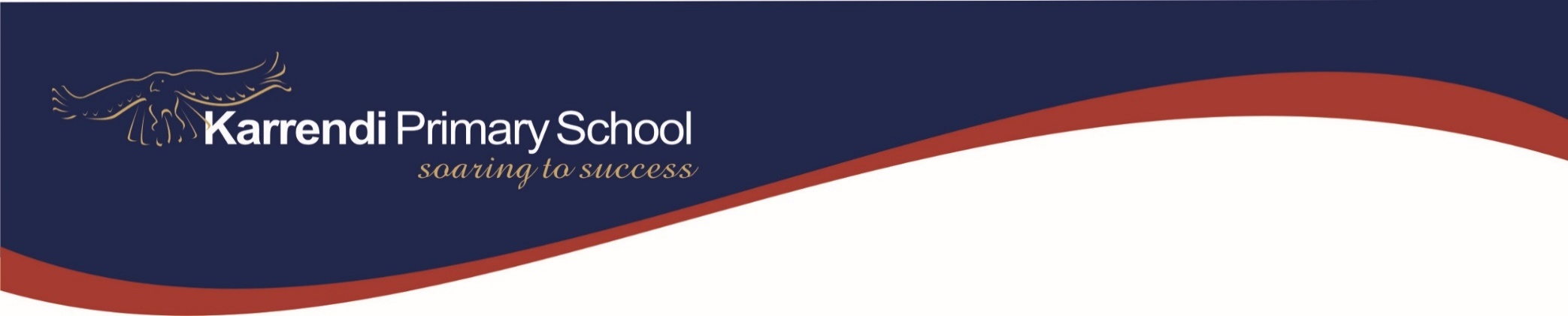 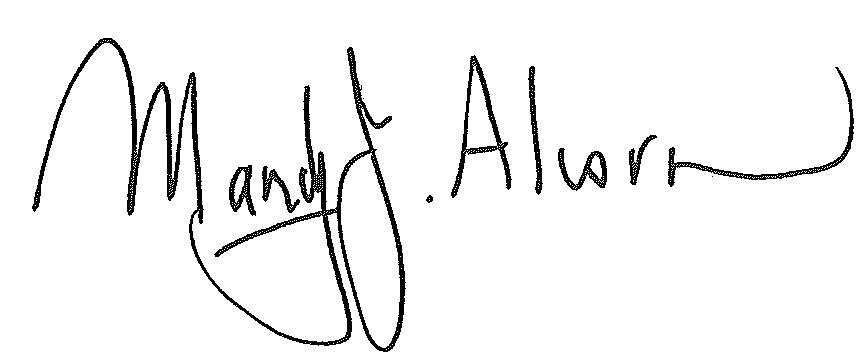 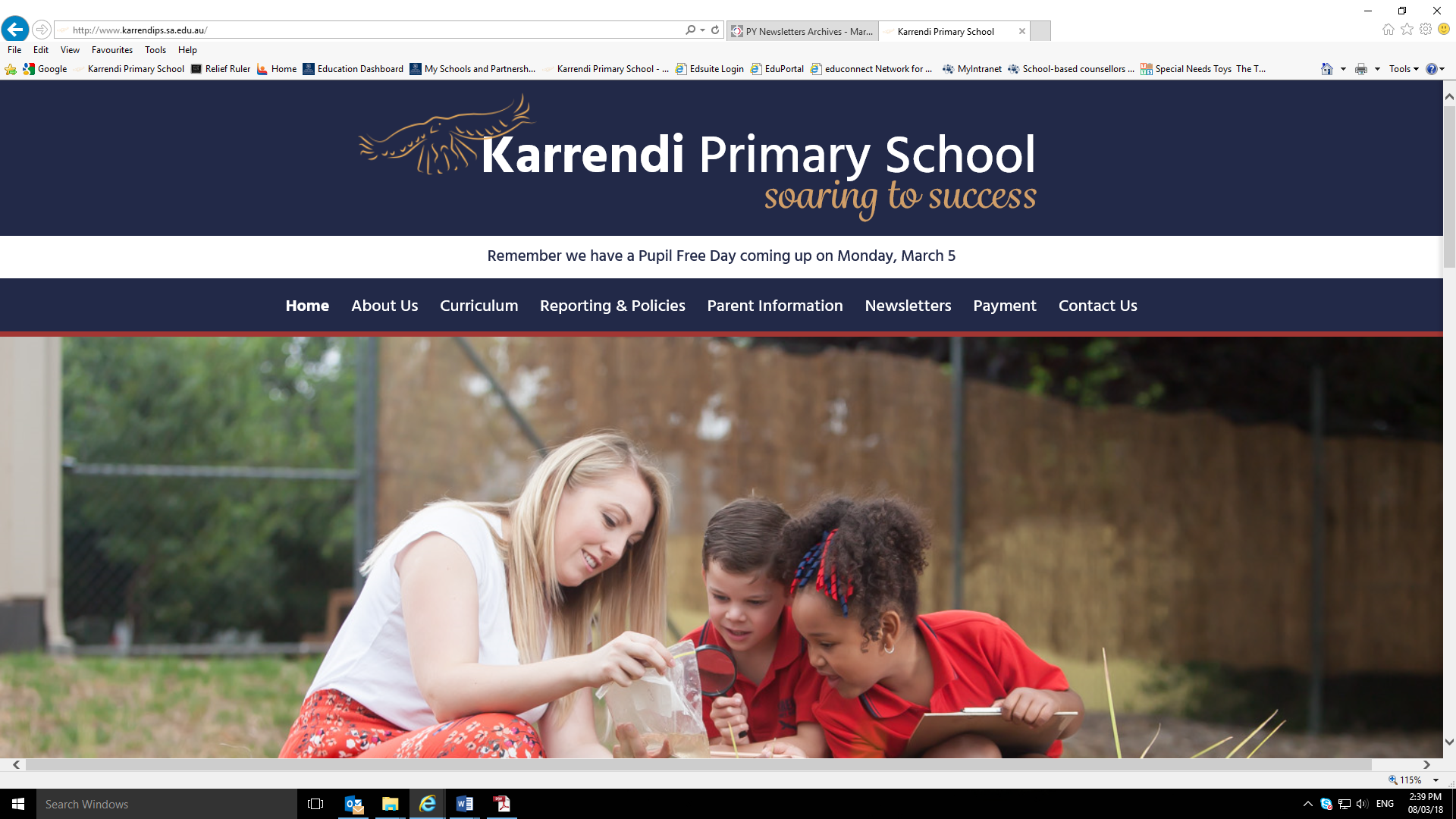 	Diary Dates	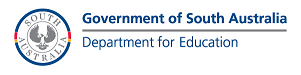 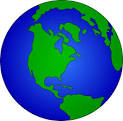 On Wednesday 5th June, Room 24 celebrated World Environment Day. We looked at the area in front of our classroom and noticed the amount of rubbish littered across the path and playground. We talked and learned about how litter negatively affects our environment and especially native wildlife. We decided to go out into the yard and collect all the rubbish. When we came back to the classroom, we thought about how we could encourage other students to pick up their rubbish and put it in the bin. We decided to make posters with words and pictures that will encourage students to put their rubbish in the bin. We brainstormed the words and pictures that would show students why they should put rubbish in the bin and how to put rubbish in the bin as well. 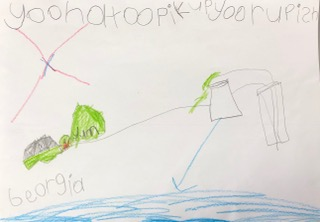 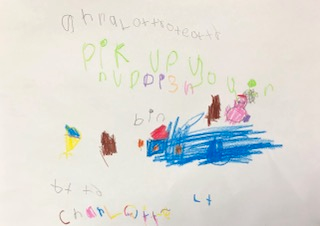 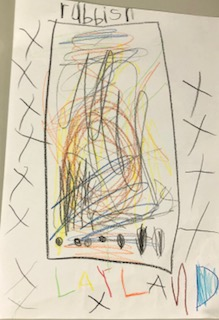 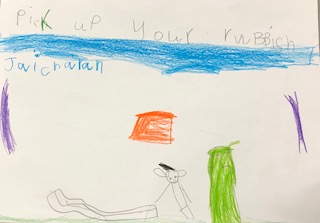 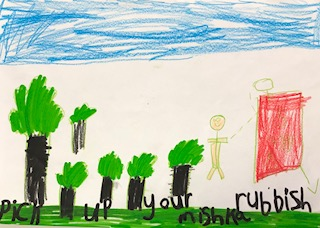 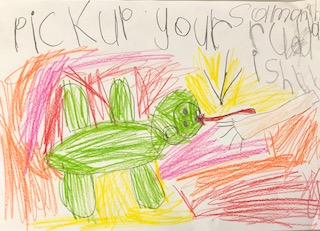 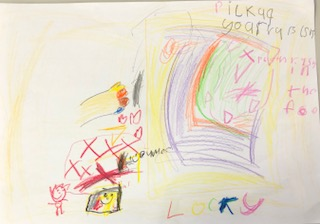 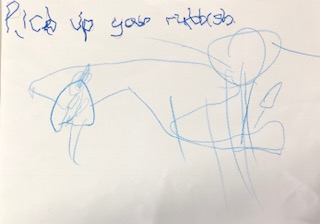 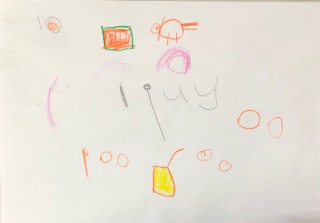 Grandparents and Special Friends DayWhat a fantastic Grandparents and Special Friends Day we had! Thank you to the many families and friends who came along. It was great to see students so excited to show their special guests around the school and spend time in their classrooms doing fun and engaging activities. Here are some happy snaps from the day!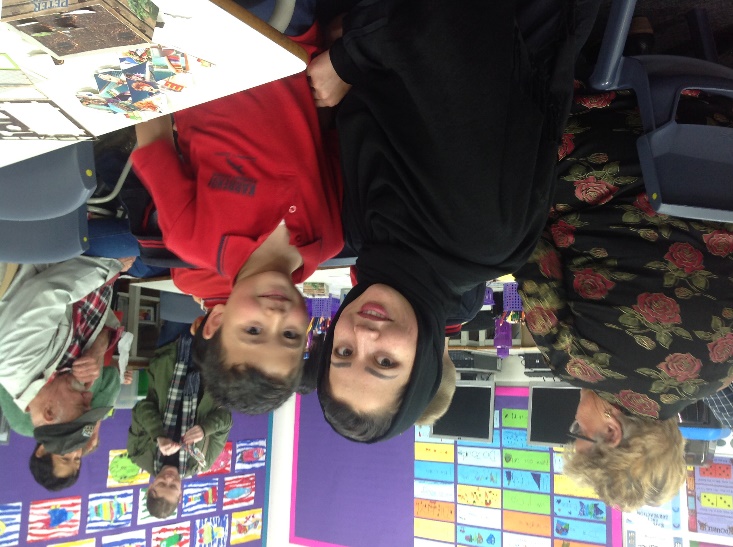 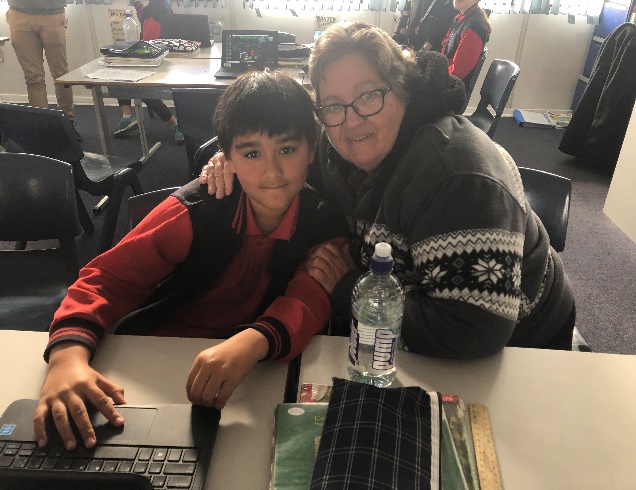 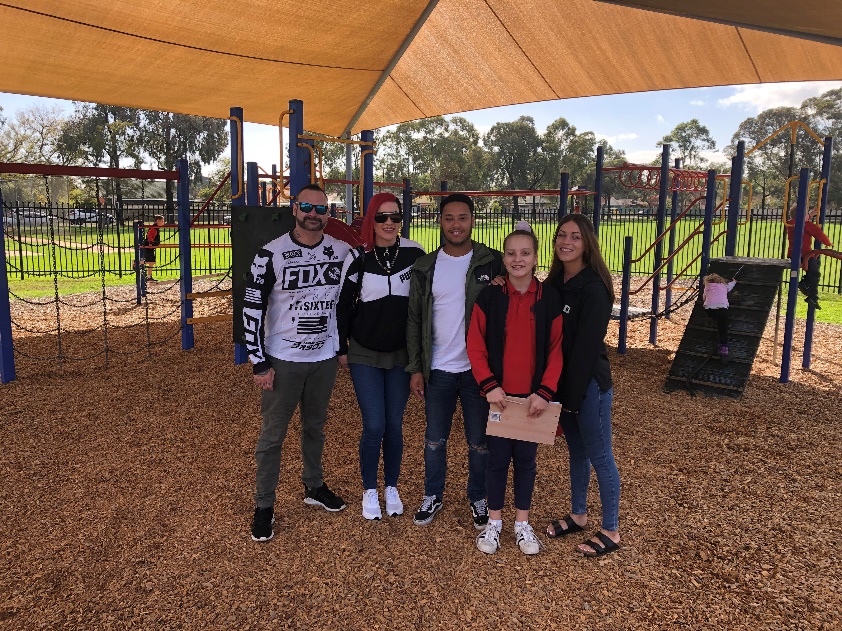 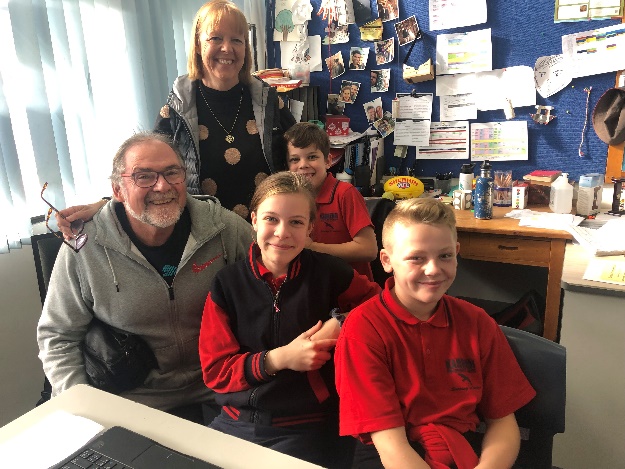 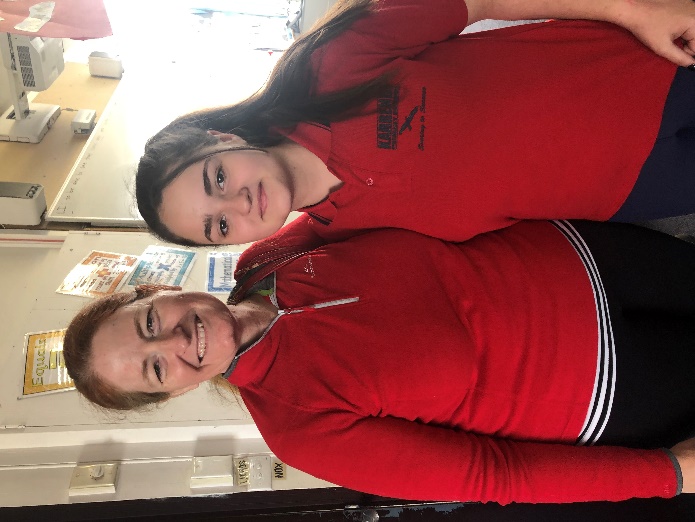 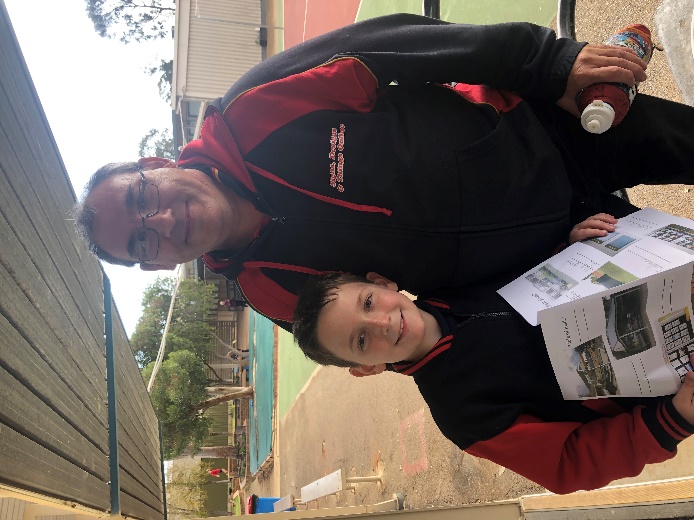 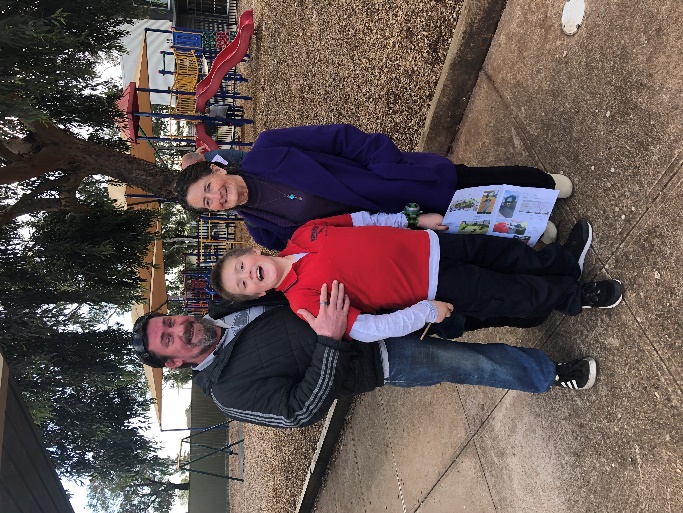 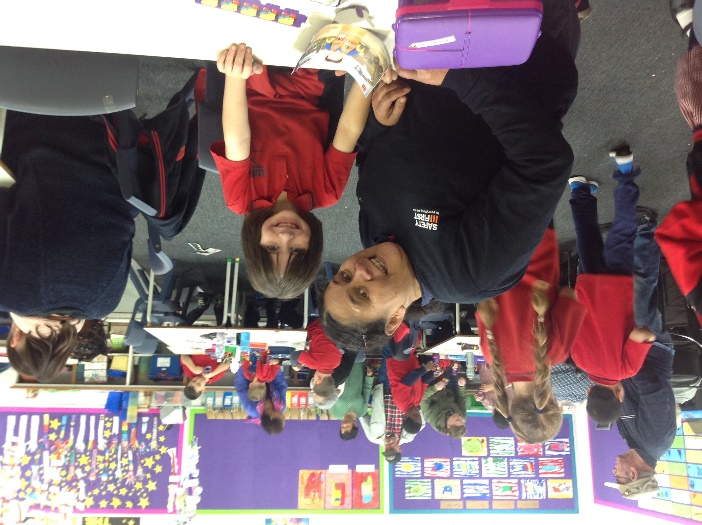 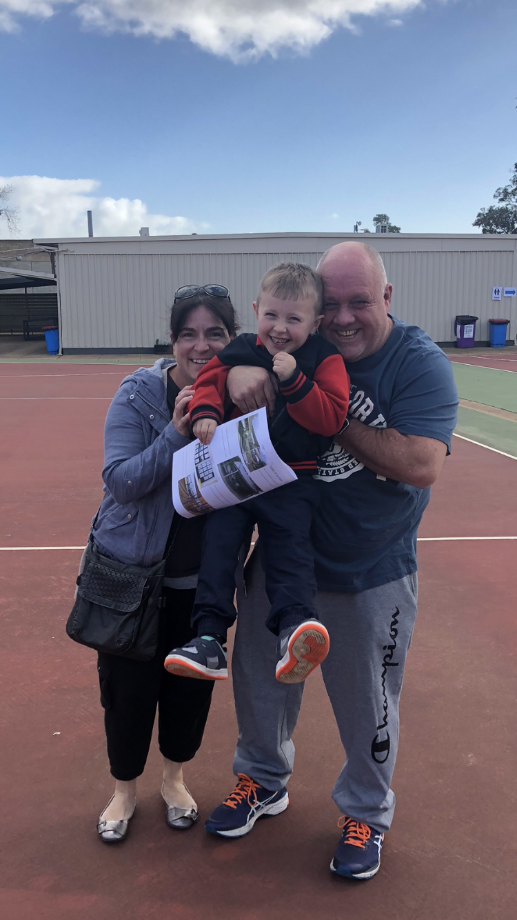 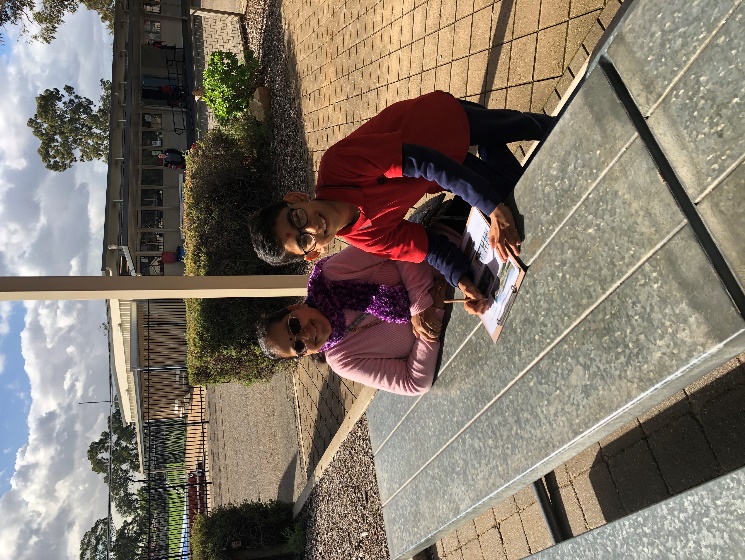 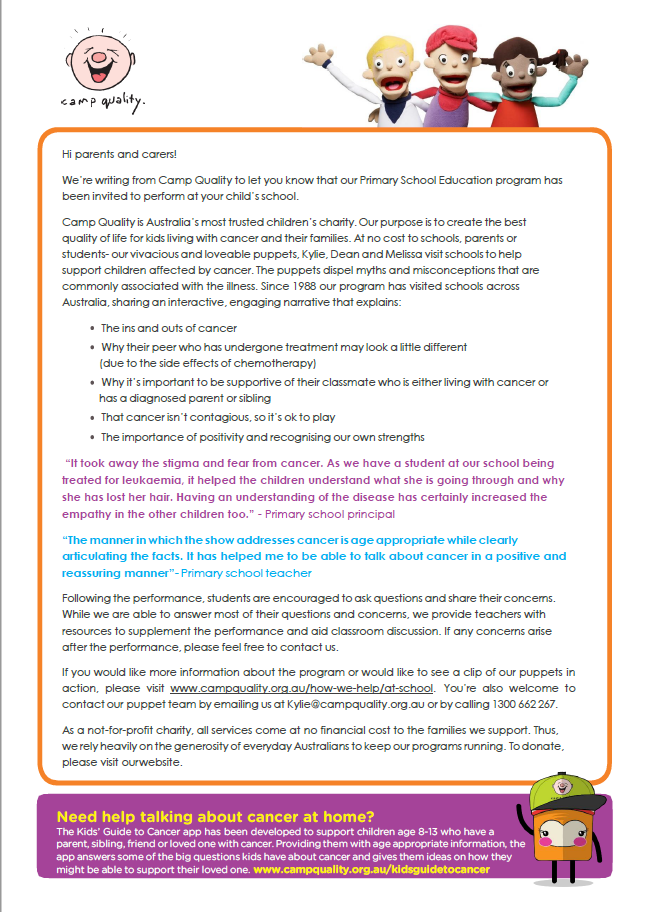 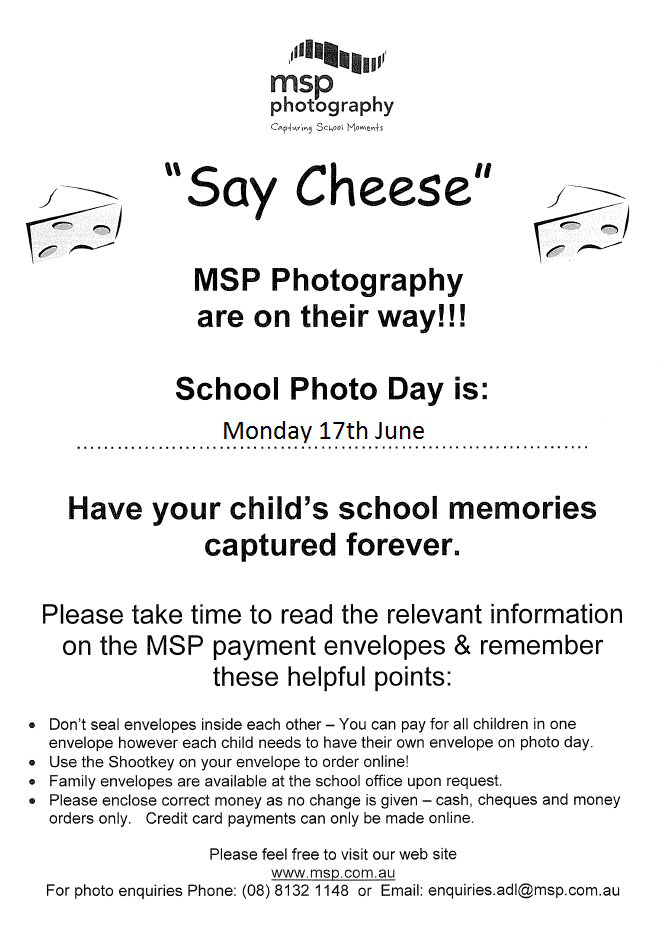 Author Visit – Dr Cameron Stelzer, The Story DoctorOn Monday 17 June, we have a special visit from Author and Illustrator Dr Cameron Stelzer. Dr Cameron is visiting Karrendi Primary School to run workshops with our students. R-3 students will enjoy an interactive Big Screen Book Reading and follow-along drawing activity / inspirational ideas writing session with Cameron. Year 3-7 students will be taking a behind-the-scenes look at creating a book, and applying their own creative components. Students and teachers are looking forward to a great day!In conjunction with the Author Visit, Karrendi PS families have a special opportunity to purchase signed and personalised copies of Cameron’s books at special prices. Individual books are $15 each and there are also exclusive book sets available. Students will receive an order form on the day of the workshops. Forms and payment can be returned the following day, Tuesday 18 June, to the Front Office. 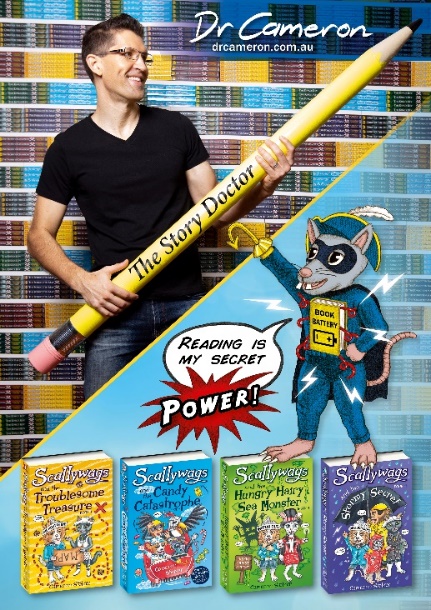 